                                                                                                                      Ciechanów dnia 29.03.2022 r.AT - ZP/2501/44/22 Uczestnicy postępowaniadotyczy: przetargu w trybie podstawowym bez negocjacji na dostawę materiałów jednorazowych dla Bloku Operacyjnego ogłoszonego w dniu 23.03.2022 r. w BZP, nr ogłoszenia 2022/BZP 00095084/01 oraz zamieszczonego na stronie internetowej Szpitala – https://zamowienia.szpitalciechanow.com.plSpecjalistyczny Szpital Wojewódzki w Ciechanowie udziela odpowiedzi na przesłane przez Wykonawców zapytania, dotyczące treści swz:Podpisał Dyrektor SSzW w Ciechanowie:Andrzej Juliusz KamasaLp.pytanieodpowiedź1Pozycja 1Czy Zamawiający dopuści podkład chłonny na stół operacyjny w rozmiarze 100 x 225cm z wkładem chłonnym 50 x 208cm ±2,5 cm; wykonany z pięciu warstw tj. włókniny polipropylenowej 18g/m², warstwy celulozowej 16 g/m², pulpy celulozowej 81,5g z superabsorbentem SAP27g , warstwy celulozowej 16 g/m², niebieskiej folii PE 40 g/m². Waga całkowita podkładu 280 g ±5g, chłonność 3820,18 ml?Zgodnie z SWZ2Pozycja 2Czy Zamawiający dopuści matę podłogową z możliwością cięcia, w kolorze biało-niebieskim, posiadająca antypoślizgową warstwę spodnią, chłonność około 1 litr, rozmiar 116cm x 76cm?Zgodnie z SWZ3Pozycja 3Czy Zamawiający dopuści osłonę na podłokietnik w rozmiarze 35x75cm, spełanijący pozostałe wymagania zawarte w SWZ?Zgodnie z SWZ4Pytanie 4 Pozycja 3Zwracamy się z prośbą do Zamawiającego o dopuszczenie osłony na podłokietnik stołu operacyjnego w rozmiarze 33cm (+/-2cm) x 76cm (+/-2cm)Tak5Pytanie 2 Pozycja 1Zwracamy się z prośbą do Zamawiającego o potwierdzenie czy opisując warstwę ochronną o „równomiernie rozmieszczonej rowkowo – kanalikowej perforacji chłonnej powodującej szybkie wchłanianie płynów”, Zamawiający wymaga warstwy ochronnej takiej jak na zamieszczonej poniżej grafice?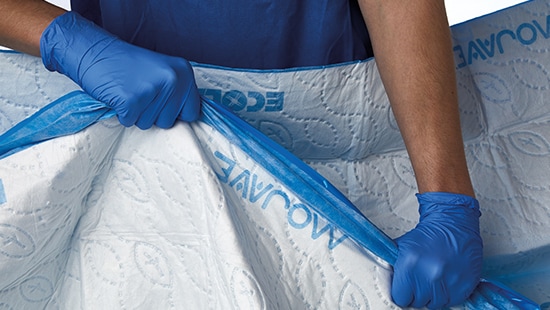 Tak6Pytanie 3 Pozycja 2Zwracamy się z prośbą do Zamawiającego o dopuszczenie maty chłonnej w rozmiarze 81cm (+/-2cm) x 152cm (+/-4cm)Tak7Pytanie 1 Pozycja 1Zwracamy się z prośbą do Zamawiającego o dopuszczenie podkładu w rozmiarze 101cm (+/-2cm) x 228cm (+/-5cm) oraz warstwą chłonna w rozmiarze 50cm (+/-2cm) x 190cm(+/-4cm). Tak8Pakiet 1 poz.2Prosimy Zamawiającego o dopuszczenie przenośnej maty na podłogę o dużo wyższej od wymaganej chłonności płynów (3 l/m²) rozmiar 71x142 cm /±1. Zgodnie z SWZ9Pakiet 1 poz.2 Prosimy o wyjaśnienie czy Zamawiający oczkuje zaoferowania maty absorbcyjnej na rozlane płyny, z antypoślizgowym spodem bez konieczności przytwierdzania do podłogi.Zgodnie z SWZ10Pakiet 1 poz.2 Prosimy o wyjaśnienie czy Zamawiający oczkuje zaoferowania przenośnych absorpcyjnych, mat wysokochłonnych, które można przycinać stosownie do potrzeb bez uszkodzenia maty?Zgodnie z SWZ11Pakiet 1 poz.2Prosimy Zamawiającego o potwierdzenie czy oczekuje chłonnych mat podłogowych będących produktem ogólnotowarowym, gdyż produkt ten nie spełniają definicji wyrobu medycznego podanej w art.2 pkt 2 stosowanego od dnia 26 maja 2021 r Rozporządzenia Parlamentu Europejskiego I Rady (UE) 2017/745 z dnia  5 kwietnia 2017 w sprawie wyrobów medycznych . Stanowisko takie potwierdza  Urząd Rejestracji Produktów Leczniczych, Wyrobów Medycznych i Produktów Biobójczych reprezentowany przez Dyrektora Departamentu Nadzoru i Badań Klinicznych, Andrzeja Karczewicza, w opinii wydanej w sprawie o znaku: DNB.461.281.2021.1.AK: Podkreślenia wymaga, że Zamawiający ma obowiązek działać z należytą starannością w zakresie prowadzonego postępowania o udzielenie zamówienia publicznego oraz przestrzegać zasad określonych w art. 16 ustawy PZP i zasady dysponowania środkami publicznymi. Wymaganie przez Zamawiającego, by zaoferowany produkt był kwalifikowany, jako wyrób medyczny i objęty stawką podatkową 8% może stanowić podstawę stwierdzenia nieważności zawartej umowy w związku z wystąpieniem podstawy do unieważnienia postępowania zgodnie z art. 255 pkt 6.Zgodnie z SWZ12Pakiet 1, poz. 1 Prosimy Zamawiającego o dopuszczenie:Serweta ochronna na stół operacyjny, przeciwodleżynowa, 5-cio warstwowa, zintegrowana wielopunktowo – brak możliwości tworzenia zagięć i pofałdowań pod pacjentem, samowygładzająca się. Rdzeń chłonny z wyraźnym pikowanym wzorem ułatwiającym rozprowadzanie wilgoci. Wykonana z włókniny polipropylenowej, wysokochłonnej warstwy środkowej z SAP i spodniej pełnobarierowej, matowej (niebłyszczącej), teksturowanej folii polietylenowej, zabezpieczającej przed przesuwaniem się i ślizganiem podkładu po powierzchni. Certyfikaty jakościowe dla miejsca produkcji: ISO 13485, ISO 9001 i ISO 14001, wystawione przez jednostki notyfikowane.Parametry:- chłonność 3750 – 4000 ml/m2, (test potwierdzony badaniami wykonanymi w laboratorium akredytowanym zg. ISO 9073-6), wskaźnik chłonności min. 2000 %- gramatura podstawowa: 240 g/m2 (+/- 10%), grubość folii polietylenowej min. 0,12 mm - wymiary: 102 x 230cm, rdzeń chłonny 50 x 208 cm otoczony z każdej strony dodatkowymi marginesami nieprzeziernego laminatu na całej szerokości podkładu. - zgodne z ISO 9073-6: odprowadzanie wilgoci min. 65 mm w czasie 1 minuty, - pakowana po 20 sztuk/kartonZgodnie z SWZ13Pakiet 1, poz. 1Prosimy Zamawiającego o dopuszczenie:Serweta ochronna na stół operacyjny, przeciwodleżynowa, 5-cio warstwowa, zintegrowana wielopunktowo – brak możliwości tworzenia zagięć i pofałdowań pod pacjentem, samowygładzająca się. Rdzeń chłonny z wyraźnym pikowanym wzorem ułatwiającym rozprowadzanie wilgoci. Wykonana z włókniny polipropylenowej, wysokochłonnej warstwy środkowej z SAP i spodniej pełnobarierowej foli polietylenowej, zabezpieczającej przed przesuwaniem się i ślizganiem podkładu po powierzchni. Wszystkie krawędzie uszczelnione. Certyfikaty jakościowe dla miejsca produkcji: ISO 13485, ISO 9001 i ISO 14001, wystawione przez jednostki notyfikowane.Parametry:- chłonność 3750 – 4000 ml/m2, (test potwierdzony badaniami wykonanymi w laboratorium akredytowanym zg. ISO 9073-6), wskaźnik chłonności min. 2490 %- gramatura podstawowa: 150 g/m2 (+/- 10%), - wymiary: 102 x 230cm, rdzeń chłonny otoczony z każdej strony dodatkowymi marginesami nieprzeziernego laminatu na całej szerokości podkładu.- pakowana po 20 sztuk/kartonZgodnie z SWZ14Pakiet 1, poz. 1Prosimy Zamawiającego o doprecyzowanie, czy w celu zachowania bezpieczeństwa pracy personelu medycznego oraz ochrony stołu operacyjnego, oczekuje podkładu chłonnego z pełnobarierową warstwą spodnią, matową (niebłyszczącą), wykonanej z Would you be so kind and sent us a report on the auditteksturowanej folii polietylenowej, zabezpieczającej przed przesuwaniem się i ślizganiem podkładu po powierzchniZgodnie z SWZ15Pakiet 1, poz. 3Prosimy Zamawiającego o dopuszczenie osłon na podłokietnik stołu operacyjnego o rozmiarze 72.5x33.5 cm. Zgodnie z SWZ16Dotyczy pozycji nr 1Czy Zamawiający dopuści podkład w rozmiarze 101cm x 225cm, z rdzeniem chłonnym o wymiarze min. 190cm x 50cm. Pozostałe wymagania zgodnie z SWZ.Zgodnie z SWZ17Dotyczy pozycji nr 2Czy Zamawiający dopuści matę chłonną o wymiarze 121cm x 81cm z możliwością przytwierdzenia do podłogi.Zgodnie z SWZ18Dotyczy pozycji nr 3Czy Zamawiający dopuści osłonę na podłokietnik w rozmiarze 33cm x 73cm?Zgodnie z SWZ19Dotyczy pozycji nr 1-3Ze względu na duży koszt próbek prosimy o zmniejszenie wymaganej ilości do 1 sztuki do każdej pozycji.Zgodnie z SWZ20Dotyczy wzoru umowy § 6, ust. 1 Prosimy Zamawiającego o odniesienie kar umownych, o których mowa ww. § do wartości brutto niezrealizowanej części dostawy.Nie zmieniamy zapisu w projekcie umowy.